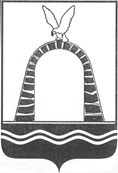 АДМИНИСТРАЦИЯ ГОРОДА БАТАЙСКАПОСТАНОВЛЕНИЕот ______________ № _____г. БатайскО внесении изменений в постановление Администрациигорода Батайска от 27.11.2018 № 386 «Об утверждениимуниципальной программы города Батайска«Защита населения и территории от чрезвычайныхситуаций, обеспечение пожарной безопасностии безопасности людей на водных объектах»В соответствии с решением Батайской городской Думы от 30.11.2023 № 292 «О внесении изменений в решение Батайской городской Думы от 21.12.2022 № 252 «О бюджете города Батайска на 2023 год и на плановый период 2024 и 2025 годов», решением Батайской городской Думы от 21.12.2023 № 296 «О бюджете города Батайска на 2024 год и на плановый период 2025 и 2026 годов», Администрация города Батайска постановляет:1. Внести изменения в муниципальную программу города Батайска «Защита населения и территории от чрезвычайных ситуаций, обеспечение пожарной безопасности и безопасности людей на водных объектах», утвержденную постановлением Администрации города Батайска от 27.11.2018 № 386 «Об утверждении муниципальной программы города Батайска «Защита населения и территории от чрезвычайных ситуаций, обеспечение пожарной безопасности и безопасности людей на водных объектах», согласно приложению.2. Финансовому управлению города Батайска (Свистунову О.В.) осуществлять финансирование муниципальной программы города Батайска «Защита населения и территории от чрезвычайных ситуаций, обеспечение пожарной безопасности и безопасности людей на водных объектах» в пределах ассигнований, предусмотренных на указанные цели в бюджете города Батайска.3. Настоящее постановление вступает в силу со дня опубликования в официальном печатном издании Администрации города Батайска.4. Настоящее постановление подлежит включению в регистр муниципальных нормативных правовых актов Ростовской области.5. Контроль за исполнением настоящего постановления оставляю за собой.Постановление вноситМБУ «Управление гражданскойзащиты города Батайска»Приложениек постановлениюАдминистрациигорода Батайскаот________№_____ИЗМЕНЕНИЯ,вносимые в муниципальную программу города Батайска«Защита населения и территории от чрезвычайных ситуаций, обеспечение пожарной безопасности и безопасности людей на водных объектах»1. В паспорте муниципальной программы города Батайска «Защита населения и территории от чрезвычайных ситуаций, обеспечение пожарной безопасности и безопасности людей на водных объектах» раздел 4 «Ресурсное обеспечение муниципальной программы города Батайска» изложить в редакции:Объем ассигнования городского бюджета муниципальной программы на период 2019-2030 года – 353060,5 тыс. рублей, в том числе по годам:2019 год – 26290,9 тыс. рублей;2020 год – 26524,1 тыс. рублей;2021 год – 26671,6 тыс. рублей;2022 год – 28136,6 тыс. рублей;2023 год – 29559,1 тыс. рублей;2024 год – 30880,1 тыс. рублей;2025 год – 30833,1 тыс. рублей;2026 год – 30833,0 тыс. рублей;2027 год – 30833,0 тыс. рублей;2028 год – 30833,0 тыс. рублей;2029 год – 30833,0 тыс. рублей;2030 год – 30833,0 тыс. рублей.Местный бюджет всего 340193,0 тыс. рублей, в том числепо годам:2019 год – 25189,9 тыс. рублей;2020 год – 25265,3 тыс. рублей;2021 год – 25371,6 тыс. рублей;2022 год – 26928,9 тыс. рублей;2023 год – 28559,1 тыс. рублей;2024 год – 29880,1 тыс. рублей;2025 год – 29833,1 тыс. рублей;2026 год – 29833,0 тыс. рублей;2027 год – 29833,0 тыс. рублей;2028 год – 29833,0 тыс. рублей;2029 год – 29833,0 тыс. рублей;2030 год – 29833,0 тыс. рублей.Внебюджетные средства всего 12867,5 тыс. рублей в том числепо годам:2019 год – 1101,0 тыс. рублей;2020 год – 1258,8 тыс. рублей;2021 год – 1300,0 тыс. рублей;2022 год – 1207,7 тыс. рублей;2023 год – 1000,0 тыс. рублей;2024 год – 1000,0 тыс. рублей;2025 год – 1000,0 тыс. рублей;2026 год – 1000,0 тыс. рублей;2027 год – 1000,0 тыс. рублей;2028 год – 1000,0 тыс. рублей;2029 год – 1000,0 тыс. рублей;2030 год – 1000,0 тыс. рублей.2. В паспорте подпрограммы «Пожарная безопасность» раздел 7 «Ресурсное обеспечение подпрограммы» изложить в редакции:общий объем финансирования подпрограммы – 1325,8 тыс. рублей, в том числе по годам:2019 год – 0,00 тыс. рублей;2020 год – 0,00 тыс. рублей;2021 год – 0,00 тыс. рублей;2022 год – 0,00 тыс. рублей;2023 год – 0,00 тыс. рублей;2024 год – 189,4 тыс. рублей;2025 год – 189,4 тыс. рублей;2026 год – 189,4 тыс. рублей;2027 год – 189,4 тыс. рублей;2028 год – 189,4 тыс. рублей;2029 год – 189,4 тыс. рублей;2030 год – 189,4 тыс. рублей.3. В паспорте подпрограммы «Защита от чрезвычайных ситуаций» раздел 8 «Ресурсное обеспечение муниципальной программы города Батайска» изложить в редакции:общий объем финансирования подпрограммы – 302259,0 тыс. рублей, в том числе по годам:2019 год – 21644,2 тыс. рублей;2020 год – 22350,1 тыс. рублей;2021 год – 22391,6 тыс. рублей;2022 год – 23876,6 тыс. рублей;2023 год – 25094,1 тыс. рублей;2024 год – 26740,7 тыс. рублей;2025 год – 26693,7 тыс. рублей;2026 год – 26693,6 тыс. рублей;2027 год – 26693,6 тыс. рублей;2028 год – 26693,6 тыс. рублей;2029 год – 26693,6 тыс. рублей;2030 год – 26693,6 тыс. рублей.Местный бюджет всего 289391,5 тыс. рублей, в том числепо годам:2019 год – 20543,2 тыс. рублей;2020 год – 21091,3 тыс. рублей;2021 год – 21091,6 тыс. рублей;2022 год – 22668,9 тыс. рублей;2023 год – 24094,1 тыс. рублей;2024 год – 25740,7 тыс. рублей;2025 год – 25693,7 тыс. рублей;2026 год – 25693,6 тыс. рублей;2027 год – 25693,6 тыс. рублей;2028 год – 25693,6 тыс. рублей;2029 год – 25693,6 тыс. рублей;2030 год – 25693,6 тыс. рублей.Внебюджетные средства всего 12867,5 тыс. рублей в том числепо годам:2019 год – 1101,0 тыс. рублей;2020 год – 1258,8 тыс. рублей;2021 год – 1300,0 тыс. рублей;2022 год – 1207,7 тыс. рублей;2023 год – 1000,0 тыс. рублей;2024 год – 1000,0 тыс. рублей;2025 год – 1000,0 тыс. рублей;2026 год – 1000,0 тыс. рублей;2027 год – 1000,0 тыс. рублей;2028 год – 1000,0 тыс. рублей;2029 год – 1000,0 тыс. рублей;2030 год – 1000,0 тыс. рублей.4. В паспорте подпрограммы «Создание и поддержание в постоянной готовности муниципальной системы оповещения и информирования населения города Батайска о чрезвычайных ситуациях» раздел 9 «Ресурсное обеспечение подпрограммы» изложить в редакции:общий объем финансирования подпрограммы – 0 тыс. рублей, в том числе по годам:2019 год – 0,00 тыс. рублей;2020 год – 0,00 тыс. рублей;2021 год – 0,00 тыс. рублей;2022 год – 0,00 тыс. рублей;2023 год – 0,00 тыс. рублей;2024 год – 0,00 тыс. рублей;2025 год – 0,00 тыс. рублей;2026 год – 0,00 тыс. рублей;2027 год – 0,00 тыс. рублей;2028 год – 0,00 тыс. рублей;2029 год – 0,00 тыс. рублей;2030 год – 0,00 тыс. рублей.5. В паспорте подпрограммы «Обеспечение безопасности на воде» раздел 10 «Ресурсное обеспечение муниципальной программы города Батайска» изложить в редакции:общий объем финансирования подпрограммы – 0 тыс. рублей, в том числе по годам:2019 год – 0,00 тыс. рублей;2020 год – 0,00 тыс. рублей;2021 год – 0,00 тыс. рублей;2022 год – 0,00 тыс. рублей;2023 год – 0,00 тыс. рублей;2024 год – 0,00 тыс. рублей;2025 год – 0,00 тыс. рублей;2026 год – 0,00 тыс. рублей;2027 год – 0,00 тыс. рублей;2028 год – 0,00 тыс. рублей;2029 год – 0,00 тыс. рублей;2030 год – 0,00 тыс. рублей.6. В паспорте подпрограммы «Развитие системы обеспечения вызова экстренных оперативных служб по единому номеру «112»» раздел 11 «Ресурсное обеспечение муниципальной программы города Батайска» изложить в редакции:общий объем финансирования подпрограммы – 6616,5 тыс. рублей в том числе по годам:2019 год – 685,5 тыс. рублей;2020 год – 756,0 тыс. рублей;2021 год – 770,0 тыс. рублей;2022 год – 770,0 тыс. рублей;2023 год – 485,0 тыс. рублей;2024 год – 450,0 тыс. рублей;2025 год – 450,0 тыс. рублей;2026 год – 450,0 тыс. рублей;2027 год – 450,0 тыс. рублей;2028 год – 450,0 тыс. рублей;2029 год – 450,0 тыс. рублей;2030 год – 450,0 тыс. рублей.7. В паспорте подпрограммы «Развитие АПК «Безопасный город» раздел 12 «Ресурсное обеспечение муниципальной программы города Батайска» изложить в редакции:общий объем финансирования подпрограммы – 42859,2 тыс. рублей, в том числе по годам:2019 год – 3961,2 тыс. рублей;2020 год – 3418,0 тыс. рублей;2021 год – 3510,0 тыс. рублей;2022 год – 3490,0 тыс. рублей;2023 год – 3980,0 тыс. рублей;2024 год – 3500,0 тыс. рублей;2025 год – 3500,0 тыс. рублей;2026 год – 3500,0 тыс. рублей;2027 год – 3500,0 тыс. рублей;2028 год – 3500,0 тыс. рублей;2029 год – 3500,0 тыс. рублей;2030 год – 3500,0 тыс. рублей.8. Приложения №№ 3,4 к муниципальной программе города Батайска «Защита населения и территории от чрезвычайных ситуаций, обеспечение пожарной безопасности и безопасности людей на водных объектах» изложить в редакции:Начальник общего отделаАдминистрации города Батайска                                           В. С. МирошниковаРасходы местного бюджета на реализацию муниципальной программыРасходыобластного бюджета, федерального бюджета, местных бюджетови внебюджетных источников на реализацию муниципальной программыГлава Администрациигорода БатайскаР.П. ВолошинПриложение № 3к муниципальной программе города Батайска «Защита населения и территории от чрезвычайных ситуаций, обеспечение пожарной безопасности и безопасности людей на водных объектах»СтатусНаименование      
муниципальной 
программы, подпрограммы
муниципальной    
программы,основного мероприятияОтветственный  
исполнитель,   
 участникиКод бюджетной   
   классификации  Код бюджетной   
   классификации  Код бюджетной   
   классификации  Код бюджетной   
   классификации  Расходы  (тыс. руб.), годыРасходы  (тыс. руб.), годыРасходы  (тыс. руб.), годыРасходы  (тыс. руб.), годыРасходы  (тыс. руб.), годыРасходы  (тыс. руб.), годыРасходы  (тыс. руб.), годыРасходы  (тыс. руб.), годыРасходы  (тыс. руб.), годыРасходы  (тыс. руб.), годыРасходы  (тыс. руб.), годыРасходы  (тыс. руб.), годыСтатусНаименование      
муниципальной 
программы, подпрограммы
муниципальной    
программы,основного мероприятияОтветственный  
исполнитель,   
 участникиГРБСРзПрЦСРВР20192020202120222023202420252026202720282029203012345678910111213141516171819Муниципальная программа       Защита населения и территории от чрезвычайных ситуаций, обеспечение пожарной безопасности и безопасности людей на водных объектахвсего, в том числе:           902030925189,925265,3Муниципальная программа       Защита населения и территории от чрезвычайных ситуаций, обеспечение пожарной безопасности и безопасности людей на водных объектахвсего, в том числе:           902031025371,626928,928559,129880,129833,129833,029833,029833,029833,029833,0Подпрограмма 1Пожарная безопасностьМБУ «Защита», всего      0,000,000,000,000,00189,4189,4189,4189,4189,4189,4189,4Основное мероприятие1.1.оснащение территорий общего пользования первичными средствами тушения пожаров и противопожарным инвентаремМБУ «Защита»0,000,000,000,000,0045,045,045,045,045,045,045,0Основное мероприятие1.2.приобретение наглядной агитации на противопожарную тематикуМБУ «Защита»0,000,000,000,000,00128,4128,4128,4128,4128,4128,4128,4Основное мероприятие1.3.Приобретение и установка аншлагов, знаков-указателей направления движения к пожарным водоемам, расположенным на территории Муниципального образования «Город Батайск»МБУ «Защита»0,000,000,000,000,0016,016,016,016,016,016,016,0Подпрограмма 2Защита от чрезвычайных ситуацийвсего,  в том числе:             902030920543,221091,3Подпрограмма 2Защита от чрезвычайных ситуацийвсего,  в том числе:             902031021091,622668,924094,125740,725693,725693,625693,625693,625693,625693,6Основное мероприятие 2.1.финансовое  обеспечение МБУ «Защита»всего,  в том числе:             90203091010000590 61020516,920789,3Основное мероприятие 2.1.финансовое  обеспечение МБУ «Защита»всего,  в том числе:             90203101010000590 61021091,622520,123959,125716,925670,025670,025670,025670,025670,025670,0Основное мероприятие 2.1.Оплата налоговвсего,  в том числе:             9020309101000909061026,312,2Основное мероприятие 2.1.Оплата налоговвсего,  в том числе:             902031010100090906100,028,811,023,823,723,623,623,623,623,6Основное мероприятие 2.2.оснащение пунктов временного размещения пострадавшего населения необходимым инвентаремМБУ «Защита»0,000,000,000,000,000,000,000,000,000,000,000,00Основное мероприятие 2.3.предупреждение чрезвычайных ситуаций и пропаганда среди населения безопасности жизнедеятельности и обучение действиям при возникновении чрезвычайных ситуаций, через средства массовой информацииМБУ «Защита»0,000,000,000,000,000,000,000,000,000,000,000,00Основное мероприятие 2.4.Приобретение электростанции бензиновой, блока автоматики для бензиновых станций, домкрата подкатного с вращающейся ручкой, мойки высокого давления, компрессора для оснащения единой дежурно-диспетчерской службы и аварийно-спасательного формирования МБУ «Защита»902030910100901006100,00147,60,000,000,000,000,000,000,000,000,000,00Основное мероприятие 2.5.Оснащение средствами индивидуальной защиты аварийно-спасательное формирование, участвующего в мероприятиях по профилактике и ликвидации очагов инфекционного заболевания МБУ «Защита»902030910100901016100,00142,20,000,000,000,000,000,000,000,000,000,00Основное мероприятие 2.6.Приобретение 5 ранцевых огнетушителей типа Ермак, 5 ранцевых аккумуляторных распылителей, 2 бензопилы, 15 комплектов специализированной обуви для доукомплектования аварийно-спасательного формирования МБУ «Управление гражданской защиты города Батайска»МБУ «Защита»902031010100901016100,000,000,00120,00,000,000,000,000,000,000,000,00Основное мероприятие 2.7.Приобретение оборудования для оповещения населения (Сирена С-40), а также проведение монтажных и пусконаладочных работ данного оборудования.МБУ «Защита»902031010100901006100,000,000,000,00124,00,000,000,000,000,000,000,00Подпрограмма 3Создание и поддержание в постоянной готовности муниципальной системы оповещения и информирования населения города Батайска  о чрезвычайных ситуациях (МСИОН)МБУ «Защита»0,000,000,000,000,000,000,000,000,000,000,000,00Основное мероприятие 3.1.проектно - изыскательные работы, разработка технического проекта муниципальной системы оповещения и информирования населенияМБУ «Защита0,000,000,000,000,000,000,000,000,000,000,000,00Основное мероприятие 3.2.создание мобильных комплексов информирования и оповещения населения (МКИОН)МБУ «Защита»0,000,000,000,000,000,000,000,000,000,000,000,00Подпрограмма 4 обеспечение безопасности на водеМБУ «Защита», всего0,000,000,000,000,000,000,000,000,000,000,000,00Основное мероприятие 4.1.организация комплексных проверок обеспечения безопасности и санитарного состояния мест массового отдыха граждан на водоемах города, профилактика  среди населения, в том числе учащихся образовательных учреждений и их родителей по соблюдению правил безопасности на воде  0,000,000,000,000,000,000,000,000,000,000,000,00Основное мероприятие 4.2.оснащение мест массового пребывания людей наглядной агитацией по профилактике и предупреждению несчастных случаев на воде0,000,000,000,000,000,000,000,000,000,000,000,00Основное мероприятие 4.3.изготовление (приобретение) информационных знаков «Место для купания», «Купание запрещено»0,000,000,000,000,000,000,000,000,000,000,000,00Основное мероприятие 4.4.эффективное использование профилактического потенциала общественных организаций, средств массовой информации для предупреждения гибели людей на водных объектах0,000,000,000,000,000,000,000,000,000,000,000,00Подпрограмма 5«Развитие системы обеспечения вызова экстренных оперативных служб по единому номеру «112»всего,  в том числе:             9020309685,5756,0Подпрограмма 5«Развитие системы обеспечения вызова экстренных оперативных служб по единому номеру «112»всего,  в том числе:             9020310770,0770,0485,0450,0450,0450,0450,0450,0450,0450,0Основное мероприятие 5.1.обеспечение муниципальной системы вызова экстренных оперативных служб по единому номеру 112:- обеспечение услугами связи-обучение персонала системы 112 -обеспечение материальными запасамиМБУ «Защита»90203091020020010610685,5756,0Основное мероприятие 5.1.обеспечение муниципальной системы вызова экстренных оперативных служб по единому номеру 112:- обеспечение услугами связи-обучение персонала системы 112 -обеспечение материальными запасамиМБУ «Защита»90203101020020010610770,0770,0485,0450,0450,0450,0450,0450,0450,0450,0Подпрограмма № 6Развитие АПК «Безопасный город»всего,  в том числе:             90203093961,23418,0Подпрограмма № 6Развитие АПК «Безопасный город»всего,  в том числе:             90203103510,03490,03980,03500,03500,03500,03500,03500,03500,03500,0Основное мероприятие 6.1.предоставление визуальной информации технического мониторинга, видеопотоков, ее хранение, экспорт видеоматериаловМБУ «Защита»902030910300200106103961,23418,0Основное мероприятие 6.1.предоставление визуальной информации технического мониторинга, видеопотоков, ее хранение, экспорт видеоматериаловМБУ «Защита»902031010300200106103510,03490,03980,03500,03500,03500,03500,03500,03500,03500,0Приложение № 4к муниципальной программе города Батайска «Защита населения и территории от чрезвычайных ситуаций, обеспечение пожарной безопасности и безопасности людей на водных объектах»СтатусНаименование      
муниципальной программы,подпрограммы муниципальной программыОтветственный    
исполнитель     
МБУ «Защита»Оценка расходов (тыс. руб.), годыОценка расходов (тыс. руб.), годыОценка расходов (тыс. руб.), годыОценка расходов (тыс. руб.), годыОценка расходов (тыс. руб.), годыОценка расходов (тыс. руб.), годыОценка расходов (тыс. руб.), годыОценка расходов (тыс. руб.), годыОценка расходов (тыс. руб.), годыОценка расходов (тыс. руб.), годыОценка расходов (тыс. руб.), годыОценка расходов (тыс. руб.), годыСтатусНаименование      
муниципальной программы,подпрограммы муниципальной программыОтветственный    
исполнитель     
МБУ «Защита»201920202021202220232024202520262027202820292030123456789101112131415Муниципальная программа        Защита населения и территории от чрезвычайных ситуаций, обеспечение пожарной безопасности и безопасности людей на водных объектахвсего                26290,926524,1026671,628136,629559,130880,130833,130833,030833,030833,030833,030833,0Муниципальная программа        Защита населения и территории от чрезвычайных ситуаций, обеспечение пожарной безопасности и безопасности людей на водных объектахобластной бюджет  ------------Муниципальная программа        Защита населения и территории от чрезвычайных ситуаций, обеспечение пожарной безопасности и безопасности людей на водных объектахфедеральный бюджет------------Муниципальная программа        Защита населения и территории от чрезвычайных ситуаций, обеспечение пожарной безопасности и безопасности людей на водных объектахместный бюджет25189,925265,325371,626928,928559,129880,129833,129833,029833,029833,029833,029833,0Муниципальная программа        Защита населения и территории от чрезвычайных ситуаций, обеспечение пожарной безопасности и безопасности людей на водных объектахвнебюджетные источники1101,01258,81300,01207,71000,01000,01000,01000,01000,01000,01000,01000,0Подпрограмма  1   Пожарная безопасностьвсего0,00,00,00,00,0189,4189,4189,4189,4189,4189,4189,4Подпрограмма  1   Пожарная безопасностьобластной бюджет  ------------Подпрограмма  1   Пожарная безопасностьфедеральный бюджет------------Подпрограмма  1   Пожарная безопасностьместный бюджет0,00,00,00,00,0189,4189,4189,4189,4189,4189,4189,4Подпрограмма  1   Пожарная безопасностьвнебюджетные источники------------Подпрограмма  2Защита от чрезвычайных ситуацийвсего21644,222350,122391,623876,625094,126740,726693,726693,626693,626693,626693,626693,6Подпрограмма  2Защита от чрезвычайных ситуацийобластной бюджет  ------------Подпрограмма  2Защита от чрезвычайных ситуацийфедеральный бюджет------------Подпрограмма  2Защита от чрезвычайных ситуацийместный бюджет20543,221091,321091,622668,924094,125740,725693,725693,625693,625693,625693,625693,6Подпрограмма  2Защита от чрезвычайных ситуацийвнебюджетные источники1101,01258,81300,01207,71000,01000,01000,01000,01000,01000,01000,01000,0Подпрограмма 3Создание и поддержание в постоянной готовности муниципальной системы оповещения и информирования населения города Батайска  о чрезвычайных ситуацияхвсего0,00,00,00,00,00,00,00,00,00,00,00,0Подпрограмма 3Создание и поддержание в постоянной готовности муниципальной системы оповещения и информирования населения города Батайска  о чрезвычайных ситуацияхобластной бюджет  ------------Подпрограмма 3Создание и поддержание в постоянной готовности муниципальной системы оповещения и информирования населения города Батайска  о чрезвычайных ситуацияхфедеральный бюджет------------Подпрограмма 3Создание и поддержание в постоянной готовности муниципальной системы оповещения и информирования населения города Батайска  о чрезвычайных ситуацияхместный бюджет0,00,00,00,00,00,00,00,00,00,00,00,0Подпрограмма 3Создание и поддержание в постоянной готовности муниципальной системы оповещения и информирования населения города Батайска  о чрезвычайных ситуацияхвнебюджетные источники------------Подпрограмма  4Обеспечение безопасности на водевсего0,00,00,00,00,00,00,00,00,00,00,00,0Подпрограмма  4Обеспечение безопасности на водеобластной бюджет  ------------Подпрограмма  4Обеспечение безопасности на водефедеральный бюджет------------Подпрограмма  4Обеспечение безопасности на водеместный бюджет0,00,00,00,00,00,00,00,00,00,00,00,0Подпрограмма  4Обеспечение безопасности на водевнебюджетные источники------------Подпрограмма  5«Развитие системы обеспечения вызова экстренных оперативных служб по единому номеру «112»всего685,5756,0770,0770,0485,0450,0450,0450,0450,0450,0450,0450,0Подпрограмма  5«Развитие системы обеспечения вызова экстренных оперативных служб по единому номеру «112»областной бюджет  ------------Подпрограмма  5«Развитие системы обеспечения вызова экстренных оперативных служб по единому номеру «112»федеральный бюджет------------Подпрограмма  5«Развитие системы обеспечения вызова экстренных оперативных служб по единому номеру «112»местный бюджет685,5756,0770,0770,0485,0450,0450,0450,0450,0450,0450,0450,0Подпрограмма  5«Развитие системы обеспечения вызова экстренных оперативных служб по единому номеру «112»внебюджетные источники------------Подпрограмма  6Развитие АПК «Безопасный город»всего3961,23418,03510,03490,03980,03500,03500,03500,03500,03500,03500,03500,0Подпрограмма  6Развитие АПК «Безопасный город»областной бюджет  -----------Подпрограмма  6Развитие АПК «Безопасный город»федеральный бюджет------------Подпрограмма  6Развитие АПК «Безопасный город»местный бюджет3961,23418,03510,03490,03980,03500,03500,03500,03500,03500,03500,03500,0Подпрограмма  6Развитие АПК «Безопасный город»внебюджетные источники------------